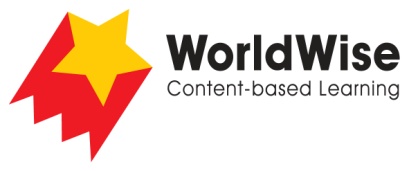 Grade 5 – Investigations							Rock Snot, Cane Toads, and Other AliensPart 3 – Record data
Find a way of recording your information that will allow you to see any patterns in the data.Once completed make sure you save this file.Reasons why plants or animals are introduced to a placeProblems that these invading pests can cause